Kemsing Primary SchoolKemsing Primary School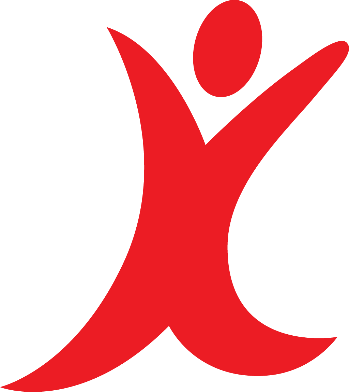 This is a core policy that forms part of the induction for all staff. It is a requirement that all members of staff have access to this policy and sign to say they have read and understood its contents.Date written: September 2020Date agreed and ratified by Governing Body 14th October 2020Date of next review: September2021This policy will be reviewed at least annually and/or following any updates to national and local guidance and procedures.ContentsIntroduction and EthosKemsing Primary School recognise our statutory responsibility to safeguard and promote the welfare of all children.  are an important part of the wider safeguarding system for children. Kemsing Primary SchoolKemsing Primary SchoolAll children (defined as those up to the age of 18) regardless of age, gender, ability, culture, race, language, religion or sexual identity, have equal rights to protection.Kemsing Primary School and schoolschoolAll our staff understand safe professional practice and adhere to our safeguarding policies.  Prevention positive, supportive, safe culture, curriculum and pastoral opportunities for children, safer recruitment procedures Protection following the agreed procedures, ensuring all staff are trained and supported to respond appropriately and sensitively to safeguarding concernsSupport for all , parents and staff, and where appropriate specific  for those who may be at risk of harmWorking with parents and other agencies to ensure appropriate communications and actions are undertaken 
Kemsing Primary SchoolThe procedures contained in this policy apply to all staffincluding temporary staff and volunteers) and are consistent with those ContextThis policy has been developed in accordance with the principles established by the Children Acts 1989 and 2004 and related guidance. This includes:DfE Keeping Children Safe in Education  (KCSIE) Working Together to Safeguard Children 2018 (WTSC) Ofsted: Education Inspection Framework’ 2019Framework for the Assessment of Children in Need and their Families 2000)Kent and Medway Safeguarding Children Procedures (Online)Early Years and Foundation Stage Framework 2017 (EYFS)Section 175 of the Education Act 2002 requires school governing bodies, local education authorities and further education institutions to make arrangements to safeguard and promote the welfare of all children who are pupils at a school, or who are students under 18 years of age. Such arrangements will have to have regard to any guidance issued by the Secretary of State.Kemsing Primary SchoolThe school acknowledges that  a range of specific issues including (but not limited to):Bullying (including cyberbullying)Children with family members in prisonChildren Missing Education (CME)Child missing from home or care Child Sexual Exploitation (CSE)Child Criminal Exploitation Domestic abuse Drugs and alcohol misuseFabricated or induced illness Faith abuseFemale Genital Mutilation (FGM)Forced marriageGangs and youth violenceGender based abuse and violence against women and girlsHateHomelessness Honour based abuseHuman trafficking and modern slaveryMental healthMissing children and adultsOnline safetyPeer on peer abusePreventing radicalisation and extremismPrivate fostering Relationship abuseSexual Violence and Sexual HarassmentUpskirtingYouth produced sexual imagery or “Sexting”(Also see Annex A within ‘Keeping children safe in education’ Related Safeguarding Policies This policy is one of a series in the school integrated safeguarding portfolio and should be read in conjunction with the policies as listed below: Behaviour , linked to the  of Searching, screening and confiscationOnline Safety Social Anti-Bullying Data  and Information Image  Relationship Education Personal and  Health and schoolAttendance schoolFirst  and Managing Staffincluding Acceptable Use of Technology)Safer  Whistleblowing Kemsing Primary SchoolThis can be found in the staff shared area.schoolschoolschoolKey Responsibilities The governing body have read and will follow KCSIE . The school has a nominated governor for safeguarding. The nominated governor will  the  in ensuring that the school has an effective policy which interlinks with other related policies; that locally agreed procedures are in place and being followed; and that the policies are reviewed at least annually and when required.  The  and will ensure that the is supported in their role..1 Designated Safeguarding Lead (DSL)The school has appointed a member of the leadership team Andrew KIlbrideHeadteacher as the Designated Safeguarding Lead (DSL). schoolHelen Brown, Deputy HeadThe DSL has overall responsibility for the day to day oversight of safeguarding and child protection systems in school  Whilst the activities of the DSL may be delegated to the deputies, the ultimate lead responsibility for safeguarding and child protection remains with the DSL and this responsibility will not be delegated. It is the role of the DSL to:Act as the central contact point for all staff to discuss any safeguarding concernsMaintain a confidential recording system for safeguarding and child protection concernsCoordinate safeguarding action for individual children the DSL should have the details of the child’s social worker and the name of the virtual school head in the authority that looks after the child (with the DSL liaising closely with the designated teacher) Liaise with other agencies and professionals in line with WTSC 2018 Ensure that locally established procedures are followed as necessary Represent, or ensure the school is appropriately represented at multi-agency safeguarding meetings (including Child Protection conferences)Manage and monitor the school role in any multi-agency plan for a child.  Be available during term time (during school hours) for staff in the school to discuss any safeguarding concernsschoolEnsure all staff access appropriate safeguarding training and relevant updates in line with the recommendations within KCSIE () .2 Members of StaffAll members of staff have a responsibility to:Provide a safe environment in which children can learn.Be prepared to identify children who may benefit from early help.Understand the early help process and their role in it.Understand school safeguarding policies and systems.Undertake regular and appropriate training which is regularly updated.Be aware of the process of making referrals to children’s social care and statutory assessment under the Children Act 1989.Know what to do if a child tells them that he or she is being abused or neglectedKnow how to maintain an appropriate level of confidentiality. Be aware of the indicators of abuse and neglect so that they  identify cases of children who may need help or protection..3 Children and Young PeopleChildren and young people () have a right to:Contribute to the development of school safeguarding policiesReceive help from a trusted adult.Learn how to keep themselves safe, including online Parents and CarersParents/carers have a responsibility to:Understand and adhere the relevant schoolpolicies and procedures. Talk to their children about safeguarding issues with their children  support the school in their safeguarding approaches.Identify behaviours which could indicate that their child is at risk of harm including online and seek help and support from the school or other agencies.  of Abuse and NeglectAll staff in school aware of the definitions and indicators of abuse and neglectKemsing Primary School are four categories of abuse:Physical abuseSexual abuse Emotional abuse Neglect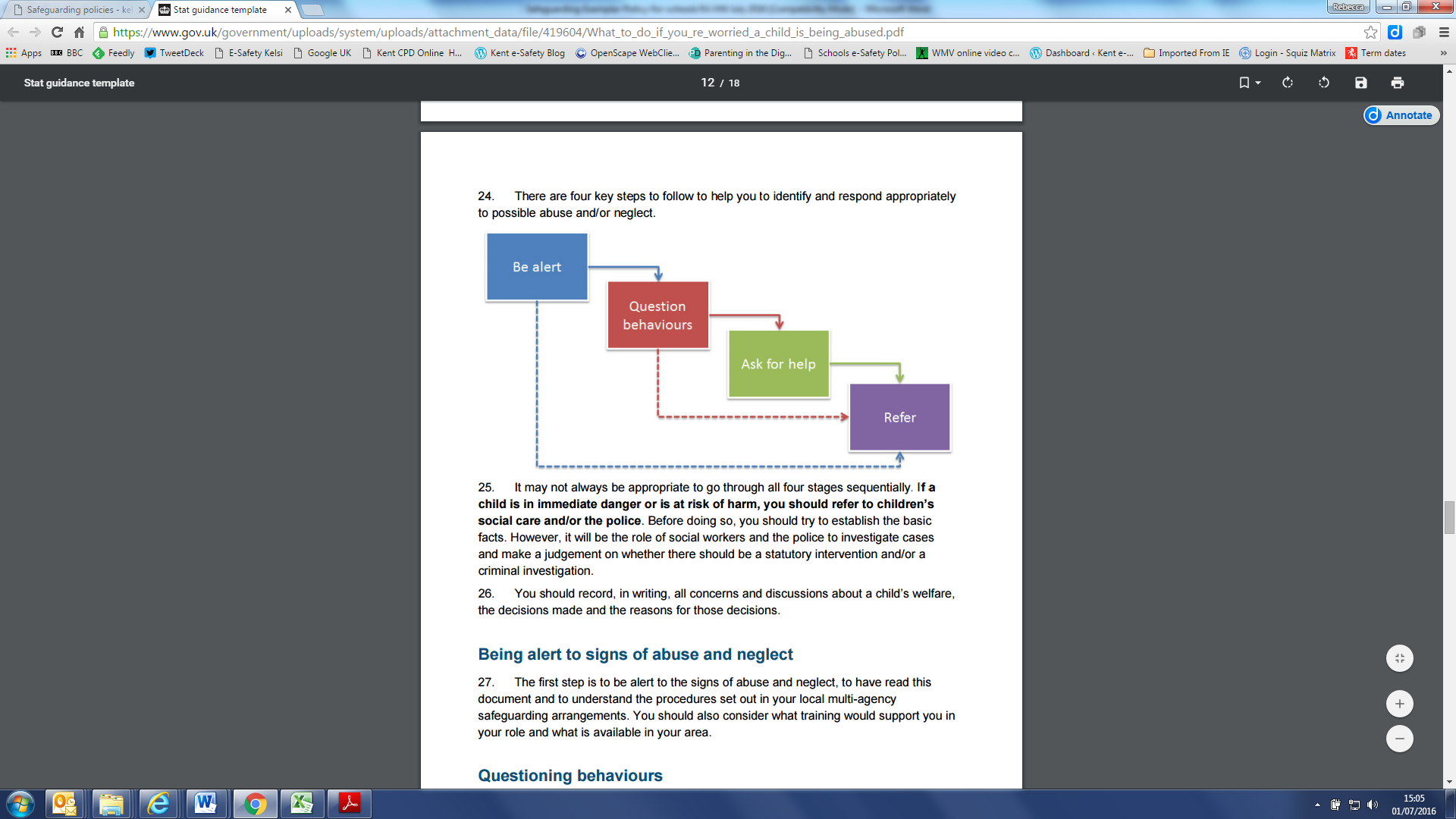 Members of staff are aware that concerns may arise in many different contexts and can vary greatly in terms of their nature and seriousness.The  of child abuse and neglect can vary from child to child. Children develop and mature at different rates, so what appears to be worrying behaviour for a younger child might be normal for an older child. Parental behaviors’ may also indicate child abuse or neglect, so staff should also be alert to parent-child interactions or concerning parental behaviours; this could include parents who are under the influence of drugs or alcohol or if there is a sudden change in their mental health. SchoolBy understanding the , we can respond to problems as early as possible and provide the right support and services for the child and their family. Child Protection ProceduresKemsing Primary SchoolKemsing Primary School adheres to the  Safeguarding Children  The full  procedures and additional guidance relating to specific safeguarding issues can be found on  website All staff are aware of the process for making request for support referrals for statutory assessments under the Children Act 1989, along with the role they might be expected to play in such assessments.Kemsing Primary SchoolKemsing Primary SchoolIn the event of a request for support to the Front Door being necessary, parents/carers will be informed and consent to this will be sought in line with guidance provided by  urgent concern, staff can seek advice from the Deputy DSL. They may also seek advice from the Education Safeguarding Service or via consultation with a social worker from the Front Door. If anyone other than the DSL makes a referral to external services, they will inform the DSL as soon as possible. a  a child’s situation does not appear to be improving, will consider  to  and DSLs may request support via the Education Safeguarding Service.Record Keeping  on the school safeguarding incident/concern form and pass them without delay to the DSL.  in the staff roomRecords will be completed as soon as possible after the incident/event, using the child’s words and will be signed and dated by the member of staff.  If there is an immediate concern the member of staff should consult with a DSL  priority.Safeguarding records are kept for individual children and are maintained separately from all other records relating to the child in the school. Safeguarding records are kept in accordance with data protection legislation and are retained centrally and securely by the DSL. Safeguarding records are shared with staff on a ‘need to know’ basis only. All safeguarding records will be transferred in accordance with data protection legislation to the child’s subsequent school, under confidential and separate cover. These will be given to the new DSL and a receipt of delivery will be obtained.Multi- WorkingKemsing Primary School recognises and is committed to its responsibility to work professionals  agencies in line with statutory guidanceKemsing Primary School recognises the importance of multi-agency working and relevant safeguarding meetings, including Child Protection Conferences, Core Groups, Strategy Meetings, Child in Need meetings or other early help multi-agency meetings.Confidentiality and Information SharingKemsing Primary School recognises  matters relating to child protection The DSL will disclose information about a on a ‘need to know’ basis.All members of staff must be aware that whilst they have duties to keep any information confidential, they also have a professional responsibility to share information with other agencies to safeguard children. Kemsing Primary SchoolschoolThe school is Andrew Kilbride, HeadteacherDfE Guidance on Information Sharing (July 2018) provides further detailThis is stored in the shared area on staff network.ComplaintsThe school has a Complaints Procedure available to parents,  and members of staff and visitors who wish to report concerns. This can be found on the school website.All reported concerns will be taken seriously and considered within the relevant and appropriate process. Anything that constitutes an allegation against a member of staff or volunteer will be dealt with under the specific Procedures for Managing Allegations against Staff policy. This can be found on the school website.Staff Induction, Awareness and TrainingAll members of staff have been provided with a copy of  of Keeping Children Safe in ) which covers  information for all staff. School leaders will read the entire document. School leaders and all members of staff who work directly with children will access  A within Keeping Children Safe in Education of staff have signed to confirm that they have read and understood this is recorded on the single central recordThe DSL will ensure that all new staff and volunteers (including  staff) are aware of the school internal safeguarding processes. All staff members (including  staff) will receive training to ensure they are aware of a range of safeguarding issues. staff will receive regular safeguarding and child protection updatesthrough  All staff members (including  staff) will be made aware of the school expectations regarding safe and professional practice via the staff behaviour policycode of conduct and Acceptable Use Policyschool by The DSL and  will provide an annual report to the y detailing safeguarding training undertaken by all staff and will maintain up to date register of who has been trained.Although the school has a nominated lead for the governing bodyMatt Patterson all members of the governing body will access appropriate safeguarding training which covers their specific strategic responsibilities on a regular basis. Working PracticeAll members of staff are required to work within clear guidelines on the school of .Staff  be aware of the school and , and any physical interventions must be in line with agreed policy and procedures.  be  aware of the professional risks associated with the use of social media and electronic communication (email, mobile phones, texting, social  adhere to school Acceptable Use Staff Supervision and Support Any member of staff affected by issues arising from concerns for children’s welfare or safety can seek support from the DSL.The induction process will include familiarisation with child protection responsibilities and procedures to be followed if members of staff have any concerns about a child’s safety or welfare. The school will provide appropriate supervision and support for all members of staff to ensure that:All staff are competent to carry out their responsibilities for safeguarding and promoting the welfare of childrenAll staff  supported by the DSL in their safeguarding role. All members of staff have regular reviews of their own practice to ensure they improve over time. 
The DSL will also put staff in touch with outside agencies for professional support if they so wish. Staff can also approach organisations such as their Union, the Education Support Partnership or other similar organisations directly. The school will ensure that members of staff who are working within the foundation stage are provided with appropriate supervision in accordance with the statutory requirements of Early Years Foundation Stage (EYFS) 2017.Safer RecruitmentKemsing Primary School is committed to ensure that develop a safe culture and that all steps are taken to recruit staff and volunteers who are safe to work with our  and staff.Kemsing Primary School and  are responsible for ensuring that the school follows safe recruitment processes outlined within guidance.   school maintains an accurate Single Central Record (SCR) in line with statutory guidance.  will ensure that there is at least one of the persons who conducts an interview has completed safer recruitment training. Kemsing Primary School are committed to supporting the statutory guidance from the Department for Education on the application of the Childcare (Disqualification) Regulations 2009 and related obligations under the Childcare Act 2006 in schools. We advise all staff to disclose any reason that may affect their suitability to work with children including convictions, cautions, court orders, cautions, reprimands and warnings. Allegations Against Members of Staff and VolunteersKemsing Primary School recognises that it is possible for staff volunteers to behave in a way thatharm to childrenThe school has a allegations against staff policyschoolKemsing Primary Schooltakes seriouslyshould be referred immediately to the  (LADO) to agree further action to be taken in respect of the child and staff member. In the event of allegations of abuse being made against the headteacher staff are advised that allegations should be reported to the  who will contact the LADO.All staff and volunteers should feel able to raise concerns about poor or unsafe practice and such concerns will always be taken seriously by the leadership team.  All members of staff are made aware of the school Whistleblowing procedure is a disciplinary offence not to report concerns about the conduct of a colleague that could place a child at risk.Staff can access the NSPCC whistleblowing helpline if they do not feel able to raise concerns regarding child protection failures internally. Kemsing Primary School has a legal duty to refer to the Disclosure and Barring Service (DBS) anyone who has harmed, or poses a risk of harm, to a child, or if there is reason to believe the member of staff has committed one of a number of listed offences, and who has been removed from working (paid or unpaid) in regulated activity, or would have been removed had they not left. The DBS will consider whether to bar the person. If these circumstances arise in relation to a member of staff at our school, a referral will be made as soon as possible after the resignation or removal of the individual in accordance with advice from the LADO and/or Schools Personnel Service.Safeguarding Children with Special Educational Needs and DisabilitiesKemsing Primary School acknowledges that children with special educational needs (SEN) and disabilities can face additional safeguarding challenges as they may have an impaired capacity to resist or avoid abuse. Sally BrownKemsing Primary School will ensure that children with SEN and disabilities, specifically those with communication difficulties will be supported to ensure that their voice is heard and acted upon.  Members of staff are encouraged to be aware that children with SEN and disabilities can be disproportionally impacted by safeguarding concerns such as bullyingAll members of staff will be encouraged to appropriately explore possible indicators of abuse such as behaviour/mood change or injuries and not to assume that they are related to the child’s disability and be aware that children with SEN and disabilities may not always outwardly display indicators of abuse.schoolPeer on Peer AbuseAll members of staff at Kemsing Primary School recognise that children are capable of abusing their peers. Kemsing Primary SchoolKemsing Primary School on peer abuse can take many forms, including but not limited tobullying cyberbullying violence and  typically involves taking a  under a person’s  without them knowing, with the intention of viewing their genitals or buttocks to obtain sexual gratification, or cause the victim humiliation, distress or alarmKemsing Primary Schoolschoolschoolsion of Gangs, County Lines,  Crime and ExploitationKemsing Primary School recognises the impact of gangs, county lines,  crime and exploitation.  It is recognised that the initial response to child victims is important and that staff will take any allegation seriously and work in ways that support children and keep them safe.All staff have been trained and recognise the need to be vigilant for the signs that may include, but not exclusively:Unexplained gifts/new possessions – these can indicate children have been approached by/involved with individuals associated with criminal networks/gangs.Change in friendships/relationships with others/groupsSignificant decline in performanceSigns of self-harm/significant change in wellbeingSigns of assault/unexplained injuriesOnline SafetyIt is recognised by Kemsing Primary School that the use of technology presents challenges and risks to children and adults both inside and outside of schoolKemsing Primary SchoolKemsing Primary School identifies that the issues can be categorised into three areas of risk:content: being exposed to illegal, inappropriate or harmful materialcontact: being subjected to harmful online interaction with other usersconduct: personal online behaviour that increases the likelihood of, or causes, harmschoolSchoolKemsing Primary School recognises the specific risks that can be posed by mobile phones and cameras accordance with KCSIE  and EYFS 2017 has appropriate policies in place that are shared and understood by all members of the community.  Further information reading the specific approaches relating to this can be found in which can be found on the Kemsing Primary Schoolschoolensure that appropriate filtering and monitoring systems are in place access Kemsing Primary SchoolKemsing Primary School acknowledges that whilst filtering and monitoring is an important part of school online safety responsibilities, it is only one part of our approach to online safety. internet Kemsing Primary School will ensure a comprehensive whole school curriculum response is in place to enable all  to learn about and manage online risks effectively Kemsing Primary Schooland will support parents to become aware and alert schoolKemsing Primary SchoolKemsing Primary SchoolschoolschoolschoolKemsing Primary SchoolCurriculum and Staying SafeKemsing Primary SchoolWe recognise that school play an essential role in helping children to understand and identify the parameters of what is appropriate child and adult behaviour; what is ‘safe’; to recognise when they and others close to them are not safe; and how to seek advice and support when they are concerned. Our curriculum provides opportunities for increasing self-awareness, self-esteem, social and emotional understanding, assertiveness and decision making so that  have a range of contacts and strategies to ensure their own protection and that of others. Kemsing Primary SchoolOur school systems support children to talk to a range of staff. Children will be listened to and heard and their concerns will be taken seriously and acted upon as appropriate. The Use of Premises by Other OrganisationsWhere services or activities are provided separately by another body using the school premises, the Headteacher and  will seek written assurance that the organisation concerned has appropriate policies and procedures in place with regard to safeguarding children and child protection and that relevant safeguarding checks have been made in respect of staff and volunteers. If this assurance is not achieved, an application to use premises will be refused.SecurityAll members of staff have a responsibility for maintaining awareness of buildings and grounds security and for reporting concerns that may come to light. Appropriate checks will be undertaken in respect of visitors and volunteers coming into school as outlined within guidance. Visitors will be expected to sign in and out via the office visitors log and to display a  badge whilst on site. Any individual who is not known or identifiable should be challenged for clarification and reassurance.The school will not accept the behaviour of any individual (parent or other) that threatens school security or leads others (child or adult) to feel unsafe. Such behaviour will be treated as a serious concern and may result in a decision to refuse access for that individual to the school site.Local SupportAll members of staff in Kemsing Primary School are made aware of local support available. Contact details for Area Safeguarding Advisor (Education Safeguarding Service)www.kelsi.org.uk/support-for-children-and-young-people/child-protection-and-safeguarding/safeguarding-contacts Contact details for Online Safety in the Education Safeguarding Service03000 415797 (non-urgent issues only)Contact details for the LADOTelephone: 03000 410888 Email: kentchildrenslado@kent.gov.uk  Services Front door: 03000 411111Out of Hours Number: 03000 419191Kent Police101 or 999 if there is an immediate risk of harmKent Safeguarding Children Multi- Partnership (KSCMP)kscmp@kent.gov.uk03000 421126National Support Support for staffEducation Support Partnership: www.educationsupportpartnership.org.uk Professional Online Safety Helpline: www.saferinternet.org.uk/helpline Support for ChildLine: www.childline.org.ukPapyrus: www.papyrus-uk.org The Mix: www.themix.org.ukSupport for adultsFamily Lives: www.familylives.org.ukCrime Stoppers: www.crimestoppers-uk.org Victim Support: www.victimsupport.org.uk The Samaritans: www.samaritans.org NAPAC (National Association for People Abused in Childhood): napac.org.ukMOSAC: www.mosac.org.uk Action Fraud: www.actionfraud.police.uk Support for Learning DisabilitiesRespond: www.respond.org.uk Mencap: www.mencap.org.uk Domestic AbuseRefuge: www.refuge.org.uk Women’s Aid: www.womensaid.org.uk Men’s Advice Line: www.mensadviceline.org.ukMankind: www.mankindcounselling.org.uk Honour Forced Marriage Unit:  Lucy Faithfull Foundation: www.lucyfaithfull.org.uk CEOP: www.ceop.police.ukInternet Watch Foundation (IWF): www.iwf.org.ukChildnet: www.childnet.com UK Safer Internet Centre: www.saferinternet.org.ukParents Info: www.parentinfo.org Internet Matters: www.internetmatters.org Net Aware: www.net-aware.org.uk Get safe Online: www.getsafeonline.orgRadicalisation and hateEducate against Hate: www.educateagainsthate.com   Counter Terrorism Internet Referral Unit: www.gov.uk/report-terrorismTrue Vision: www.report-it.org.uk Kemsing Primary SchoolAndrew Kilbrideheadteacher@kemsing.kent.sch.ukHelen Brownh.brown@kemsing.kent.sch.ukAndrew Kilbrideheadteacher@kemsing.kent.sch.ukMatt Patersonpaterm07@klz.org.ukSally Brown - SENCOs.brown@kemsing.kent.sch.ukPage noWhat to do if you have a welfare concern flowchartIntroduction and EthosDefinition of SafeguardingRelated Safeguarding Policies Key Responsibilities           of Abuse and NeglectChild Protection ProceduresRecord KeepingMulti-Agency WorkingConfidentiality and Information Sharing Complaints Staff , Awareness and Training  Safe Working PracticeStaff Supervision and SupportSafer RecruitmentAllegations Against Members of Staff and VolunteersSafeguarding Children with Special Educational Needs and DisabilitiesPeer on Peer AbuseGangs, County Lines, Violent Crime and ExploitationOnline SafetyCurriculum and Staying SafeThe Use of Premises by Other OrganisationsSecurityLocal SupportNational Support